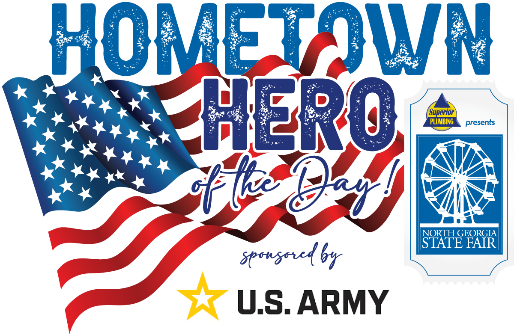 HOMETOWN HERO AWARD APPLICATIONNominator Information Full Name:____________________________________________________________________________Email Address:_________________________________________________________________________Phone Number:________________________________________________________________________Relationship to Nominee:________________________________________________________________Nominee’s Information Full Name:____________________________________________________________________________Email Address:_________________________________________________________________________Phone Number:________________________________________________________________________Army Occupation:____________________________________________________________________Highest Achieved Rank:________________________ Current Status:_____________________________Please list any medals or honors this Nominee has received: ________________________________________________________________________________________________________________________________________________________________________________________________________________________________________________________________________________________________________________________________________________________________________________________Why does the person deserve to be honored as a Hometown Hero? (500 words or less) ______________________________________________________________________________________________________________________________________________________________________________________________________________________________________________________________________________________________________________________________________________________________________________________________________________________________________________________________________________________________________________________________________________________________________________________________________________________________________________________________________________________________________________________Please tell us a heroic event, or a story of valor, about this Nominee? (500 words or less) __________________________________________________________________________________________________________________________________________________________________________________________________________________________________________________________________________________________________________________________________________________________________________________________________________________________________________________________________________________________________________________________________________________________________________________________________________________________________________________________________________________________________________________________________________________________________________________________________________List any other important details about this Nominee’s service that may be helpful for us to consider? (500 words or less)_____________________________________________________________________________________________________________________________________________________________________________________________________________________________________________________________________________________________________________________________________________________________________________________________________________________________________________________________________________________________________________________________________________________________________________________________________________________________________________________________________________________________________________________________________________________________________________________________List what day you can be recognized and honored at the North Georgia State Fair between September 21-October 1, 2023: ____________________________________________________________________PLEASE EMAIL THIS APPLICATION AND A PICTURE OF THE NOMINEE TO laura@jrmmanagement.com NO LATER THAN SEPTEMBER 15, 2023ALL APPLICANTS MUST BE CURRENTLY ENLISTED IN THE UNITED STATES ARMY OR A VETERAN HAVING SERVED IN THE UNITED STATES ARMY.